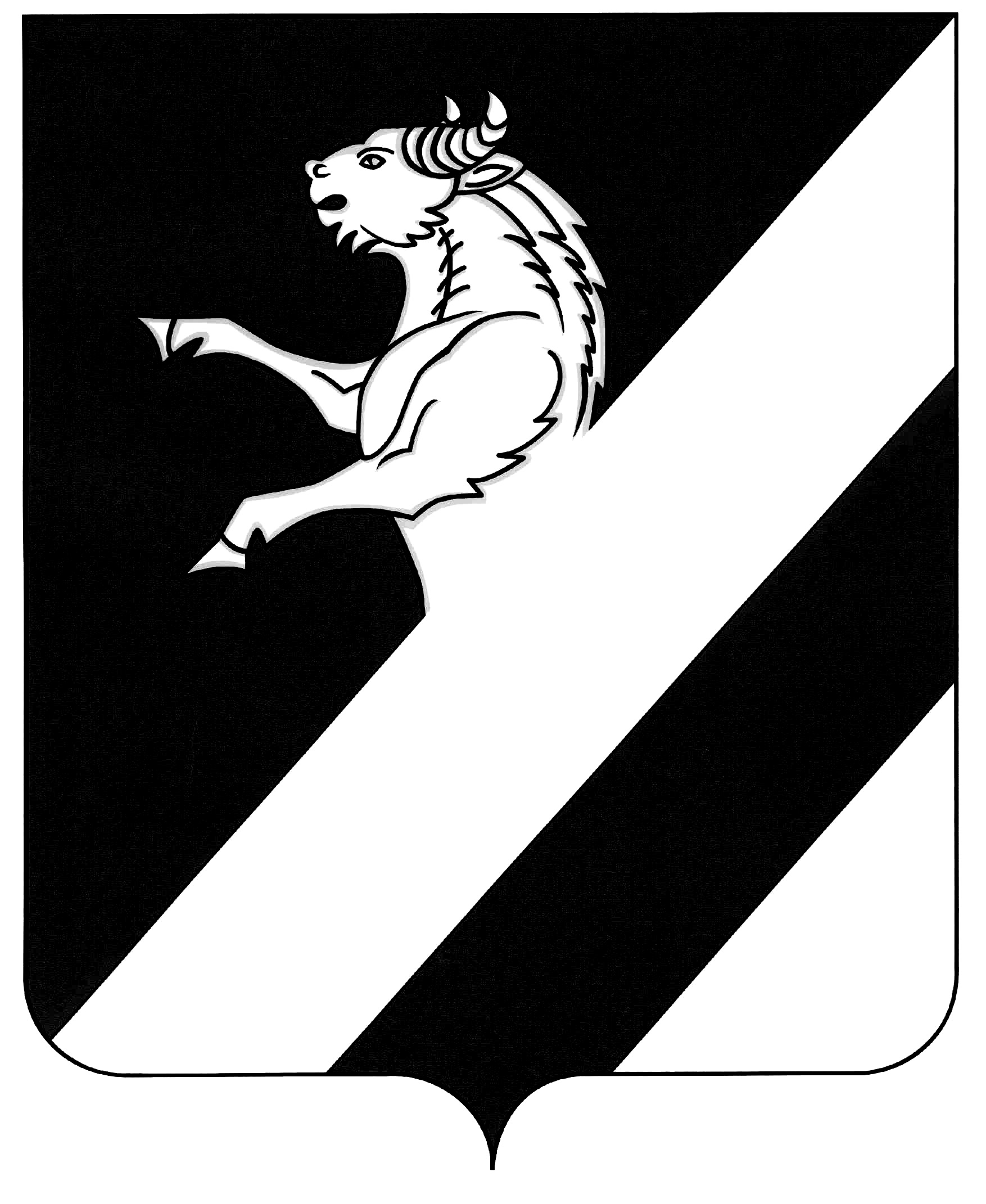 КРАСНОЯРСКИЙ КРАЙ АЧИНСКИЙ РАЙОН
 ЛАПШИХИНСКИЙ СЕЛЬСКИЙ СОВЕТ ДЕПУТАТОВЧЕТВЕРТОГО СОЗЫВАРЕШЕНИЕ25.05.2021                                                                                                   № 2-10Р О внесении изменений в решение Лапшихинского сельского Совета депутатов от  16.05.2012 № 1-24Р-ВН «Об  утверждении Положения о системах оплаты труда работников муниципальных учреждений Лапшихинского сельсовета, финансируемых из  сельского бюджета»	На основании Протеста Ачинской городской прокуратуры от 01.04.2021, в соответствии со частью 1 статьи 129 Трудового кодекса   руководствуясь статьями 20, 24 Устава Лапшихинского сельсовета, Лапшихинский сельский Совет депутатов РЕШИЛ:          1. Внести в   решение Лапшихинского сельского Совета депутатов от  16.05.2012 № 1-24Р-ВН «Об  утверждении Положения о системах оплаты труда работников муниципальных учреждений Лапшихинского сельсовета, финансируемых из  сельского бюджета»  следующие изменения: 	1.1   пункт 2 статьи 4  изложить в следующей редакции: 	«2. Персональные выплаты  устанавливаются с учетом  сложности, напряженности и особого режима  работы, опыта работы, в целях повышения уровня оплаты труда молодым специалистам.»;	1.2   пункт 3 статьи 4  изложить в следующей редакции:	«3. Работникам, месячная заработная плата которых при полностью отработанной норме рабочего времени и выполненной норме труда (трудовых обязанностей) ниже размера заработной платы, установленного настоящим пунктом, предоставляется региональная выплата.Для целей расчета региональной выплаты размер заработной платы составляет:- в Лапшихинском сельсовете - 20468рублейРегиональная выплата для работника рассчитывается как разница между размером заработной платы, установленным настоящим пунктом, и месячной заработной платой конкретного работника при полностью отработанной норме рабочего времени и выполненной норме труда (трудовых обязанностей).Работникам, месячная заработная плата которых по основному месту работы при не полностью отработанной норме рабочего времени ниже размера заработной платы, установленного настоящим пунктом, исчисленного пропорционально отработанному времени, установить региональную выплату, размер которой для каждого работника определяется как разница между размером заработной платы, установленным настоящим пунктом, исчисленным пропорционально отработанному работником времени, и величиной заработной платы конкретного работника за соответствующий период времени.Для целей настоящего пункта при расчете региональной выплаты под месячной заработной платой понимается заработная плата конкретного работника. Региональная выплата включает в себя начисления по районному коэффициенту, процентной надбавке к заработной плате за стаж работы в районах Крайнего Севера и приравненных к ним местностях или надбавке за работу в местностях с особыми климатическими условиями.Размеры заработной платы для расчета региональной выплаты включают в себя начисления по районному коэффициенту, процентной надбавке к заработной плате за стаж работы в районах Крайнего Севера и приравненных к ним местностях или надбавке за работу в местностях с особыми климатическими условиями.».2. Контроль исполнения настоящего Решения возложить на постоянную комиссию сельского Совета депутатов по экономике и бюджетной политике, муниципальному имуществу, сельскому хозяйству, промышленности, землепользованию и окружающей среды (Ельцов И.Д.).	3. Решение вступает в силу после официального опубликования в информационном листе   «Лапшихинский вестник» и подлежит размещению на официальном сайте в сети «Интернет» по адресу: https://lapshiha.ru/.Председатель Лапшихинскогосельского Совета депутатов               Глава                                                                                                                                                                           Лапшихинского сельсоветаА.С. БанныйО.А. Шмырь